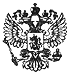 Федеральный закон от 17 апреля 2017 г. N 70-ФЗ "О внесении изменений в статьи 1 и 9 Федерального закона "О безопасном обращении с пестицидами и агрохимикатами"     Принят Государственной Думой 7 апреля 2017 года     Одобрен Советом Федерации 12 апреля 2017 года     Статья 1     Внести в Федеральный  закон  от  19  июля  1997  года    N 109-ФЗ "Обезопасном  обращении  с  пестицидами   и   агрохимикатами"     (Собраниезаконодательства Российской Федерации, 1997, N 29, ст. 3510; 2003,   N 2,ст. 153; 2009, N 1, ст. 17; 2010, N 41, ст. 5189) следующие изменения:     1) статью 1 дополнить абзацами следующего содержания:     "неклинические лабораторные исследования пестицида  -   исследованияпестицида, проводимые  в  лаборатории  и  в  окружающей  среде    в целяхполучения данных о его свойствах и (или) оценки угрозы причинения   вредажизни, здоровью людей, вреда окружающей  среде,  в  том  числе  в   целяхопределения остаточного количества  действующего  вещества    пестицида вокружающей среде и сельскохозяйственной продукции;     исследования  пестицида,  проводимые   в   окружающей     среде,   -исследования пестицида, проводимые на территории Российской Федерации   вформе эксперимента  или  ряда  экспериментов,  проводимых  за   пределамииспытательной  лаборатории  (центра),  в  том  числе  на  части  земнойповерхности, в водных объектах, сооружениях (в том числе теплицах), частов  сочетании  с  деятельностью,  осуществляемой  в      лаборатории, либоисследования пестицида,  проводимые  последовательно,  то  есть   сначалаисследования проводятся в окружающей среде,  а  затем  в    лаборатории инаоборот;     остаточное   количество   действующего   вещества        пестицида -количественный показатель содержания действующего вещества  пестицида   и(или)  продуктов  его  распада  (метаболитов)  в  окружающей    среде   исельскохозяйственной  продукции,  на  основании  которого     оцениваетсябезопасность пестицида для здоровья людей, окружающей среды;     российская   испытательная   лаборатория   (центр),       признаннаясоответствующей принципам надлежащей лабораторной практики, - российскоеюридическое  лицо,  признанное  соответствующим  принципам     надлежащейлабораторной практики в соответствии с Федеральным законом от 27 декабря2002 года N 184-ФЗ "О техническом регулировании";     иностранная  испытательная  лаборатория  (центр)   -     иностранноеюридическое лицо, имеющее государственную регистрацию в  соответствии   сзаконодательством иностранного государства и  соответствующее   принципамнадлежащей   лабораторной    практики    Организации       экономическогосотрудничества и развития.";     2) часть вторую статьи 9 изложить в следующей редакции:     "В качестве  результатов  регистрационных  испытаний    пестицидов иагрохимикатов признаются:     результаты регистрационных испытаний  пестицидов  и   агрохимикатов,полученные от юридических  лиц,  которые  имеют  необходимое  для   этогонаучное   и    материально-техническое    обеспечение,       специалистовсоответствующего профиля и квалификации и допущены  федеральным   органомисполнительной   власти,   осуществляющим   функции    по    выработкегосударственной политики и нормативно-правовому  регулированию  в   сфереагропромышленного комплекса, к проведению данных  испытаний  в   порядке,установленном указанным федеральным  органом  исполнительной  власти  посогласованию с федеральным органом исполнительной власти, осуществляющимфункции по выработке  государственной  политики  и   нормативно-правовомурегулированию в сфере охраны окружающей среды, и с  федеральным   органомисполнительной  власти,  осуществляющим  функции   по       организации иосуществлению федерального государственного санитарно-эпидемиологическогонадзора;     результаты  неклинических  лабораторных  исследований     пестицида,полученные в российских испытательных лабораториях (центрах), признанныхсоответствующими принципам надлежащей лабораторной практики;     результаты  неклинических  лабораторных  исследований     пестицида,полученные  в  иностранных  испытательных  лабораториях       (центрах) исодержащие  данные  об  остаточном  количестве  действующего     веществапестицида в сельскохозяйственной продукции.".     Статья 2     Положения абзаца четвертого  части  второй  статьи  9   Федеральногозакона  от  19  июля  1997  года  N 109-ФЗ  "О  безопасном    обращении спестицидами и агрохимикатами" (в редакции настоящего Федерального закона)применяются со дня вступления в силу международного договора   РоссийскойФедерации о присоединении Российской Федерации к Конвенции об Организацииэкономического сотрудничества и развития от 14 декабря 1960 года.Президент Российской Федерации                                  В. ПутинМосква, Кремль17 апреля 2017 годаN 70-ФЗ